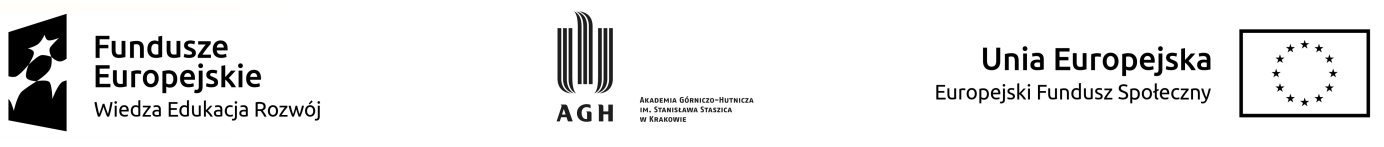 Załącznik nr 3                                                                             Zamawiający Akademia Górniczo-Hutnicza im. St. Staszica w KrakowieAl. Mickiewicza 30, 
30-059 KrakówWykonawca:……………………………………(pełna nazwa/firma, adres, w zależności od podmiotu: NIP/PESEL, KRS/CEiDG)reprezentowany przez:……………………………………(imię, nazwisko, stanowisko/podstawa do  reprezentacji)WSTĘPNE OŚWIADCZENIE WYKONAWCYskładane na podstawie art. 125 ust. 1 ustawy z dnia 11 września 2019 r.Prawo zamówień publicznych (dalej jako: ustawa Pzp)DOTYCZĄCE SPEŁNIANIA WARUNKÓW UDZIAŁU W POSTĘPOWANIU Na potrzeby postępowania o udzielenie zamówienia publicznego pn. Szkolenie pilota bezzałogowego statku powietrznego do wykonywania operacji w zasięgu widoczności wzrokowej (VLOS) w kategorii szczególnej z organizacją egzaminów końcowych (teoretycznych i praktycznych), z użyciem bezzałogowego statku powietrznego o masie startowej mniejszej niż 25kg (15 osób) - Szkolenie w ramach projektu POWR.03.05.00-00-Z307/17 - Kc-zp.272-221/23, prowadzonego przez Akademię Górniczo-Hutniczą im. St. Staszica w Krakowie, oświadczam, co następuje:Oświadczam, że spełniam warunki udziału w postępowaniu określone przez zamawiającego w   specyfikacji warunków zamówienia pkt 8.2. ppkt 1-4.   OŚWIADCZENIE DOTYCZĄCE PODANYCH INFORMACJI:Oświadczam, że wszystkie informacje podane w powyższym oświadczeniu są aktualne 
i zgodne z prawdą oraz zostały przedstawione z pełną świadomością konsekwencji wprowadzenia zamawiającego w błąd przy przedstawianiu informacji.Dokument należy sporządzić w postaci elektronicznej i podpisać kwalifikowanym podpisem elektronicznym lub podpisem zaufanym lub podpisem osobistym.